INBJUDAN SNÖLÄGER SKELLEFTEÅ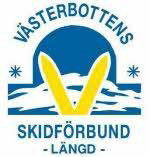 Hej alla skidungdomar! Vintern närmar sig med stormsteg och vi hoppas på mycket snö. Snart är det dags för läger. Lägret är riktad till er som är födda 2008-2011, dvs ni som ska åka Skiteam ungdomscup respektive Folksam cup. Målet med lägret är att vi ska få åka mycket skidor, få fart i kroppen, lära känna varandra och ha roligt tillsammans. Hoppas så många som möjligt vill vara med!  När: 15-17 decemberVar: Vitberget, SkellefteåTid: 17.30 samling på fredag, Skellefteå campingAvgift: 1600 kr. Vid sjukdom eller annan orsak till icke deltagande av lägret, debiteras 50% av lägeravgiften.Anmälan: Görs via den här länken: https://docs.google.com/forms/d/e/1FAIpQLSdu4LNKork9DRqjsDjvBIyGHkfS7eJ_pTMBDXLKiT12WsDlwA/viewformLägret startar på fredagkväll med middag. Samling och inskrivning på Skellefteå camping kl. 17.30, där vi ska bo och middagen kommer att serveras kl. 18.00. Föräldrar som skjutsar kommer att ha möjlighet att äta middag med oss till en kostnad på 120 kr/person. Lägret kommer att bestå av två pass på lördag och två pass på söndag. Lägret avslutas på söndag efter andra passet, ca 16.00. Ingen middag på söndag, men ungdomarna kommer att kunna göra mellanmål som de kan äta direkt efter sista passet. Mer information med tider, vilka pass vi ska köra samt packlista kommer ca två veckor innan lägerstart. Vid snöbrist kör vi barmarksläger med skidgång och löpning. Sista anmälningsdag är  23/11Vid frågor kontaktarAnna K Maliwan Sandberg, 070-54 33 002, annak.maliwan91@gmail.com Amanda Mattsson, 076-78 80 077, amattssn@gmail.comVÄLKOMNA!